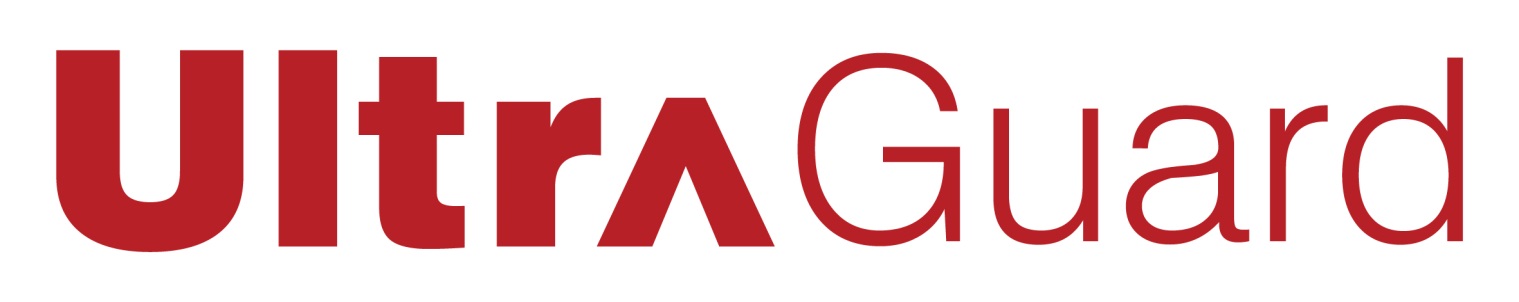 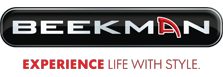 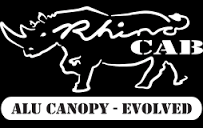 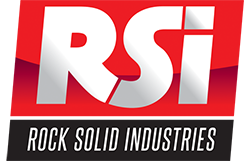 RUBBERIZING OF BAKKIES/TRUCKS & EQUIPMENTRUBBERIZING OF BAKKIES/TRUCKS & EQUIPMENTAUTOMOTIVE & CANOPY GLASS, CAB SLIDERSAUTOMOTIVE & CANOPY GLASS, CAB SLIDERSCANOPY-COLOUR CODING • WINDOW TINTING • SMASH & GRABCANOPY-COLOUR CODING • WINDOW TINTING • SMASH & GRABAUTOMOTIVE ACCESSORIES & 4 X4 EQUIPMENT• 4 x 4 REPLACEMENT BUMPERS & ROCKSLIDERS• BULL BARS • NUDGE BARS • TOW BARS • ROLL BARS•  SECURI-LID • TONNEAU COVERS • SIDE STEPS • LED SPOT LIGHTS• CAR RADIOS • ROOF RACKS • ROD HOLDERS • STOCKMAN RAILSAUTOMOTIVE ACCESSORIES & 4 X4 EQUIPMENT• 4 x 4 REPLACEMENT BUMPERS & ROCKSLIDERS• BULL BARS • NUDGE BARS • TOW BARS • ROLL BARS•  SECURI-LID • TONNEAU COVERS • SIDE STEPS • LED SPOT LIGHTS• CAR RADIOS • ROOF RACKS • ROD HOLDERS • STOCKMAN RAILSFIBREGLASS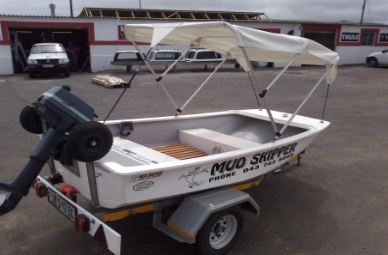 MUDSKIPPER BOATS • CANOPY REPAIRS, BOATS & CANOES etc,• MOTORCYCLE BOXES • TRACTOR TOPSFIBREGLASSMUDSKIPPER BOATS • CANOPY REPAIRS, BOATS & CANOES etc,• MOTORCYCLE BOXES • TRACTOR TOPS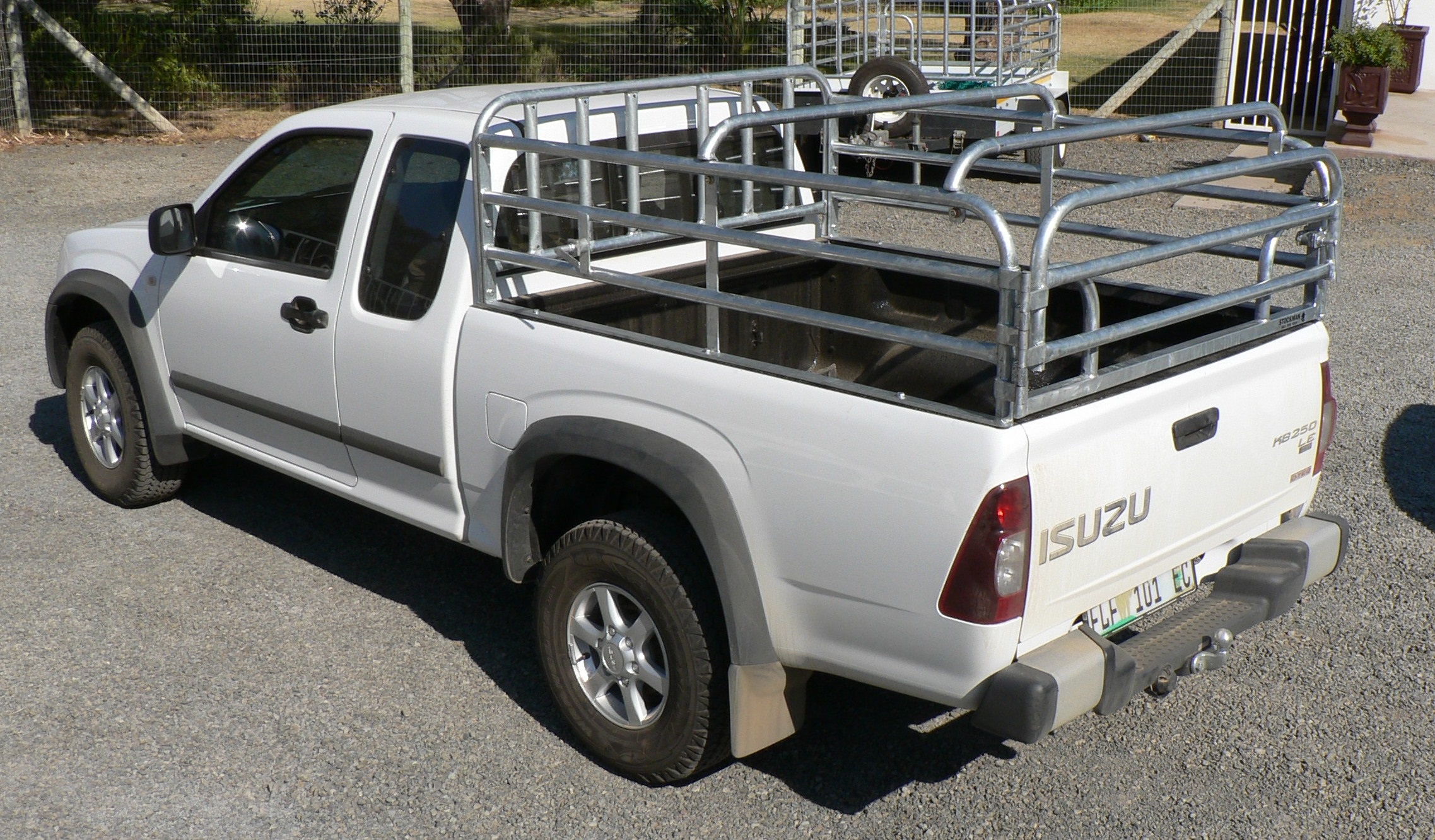 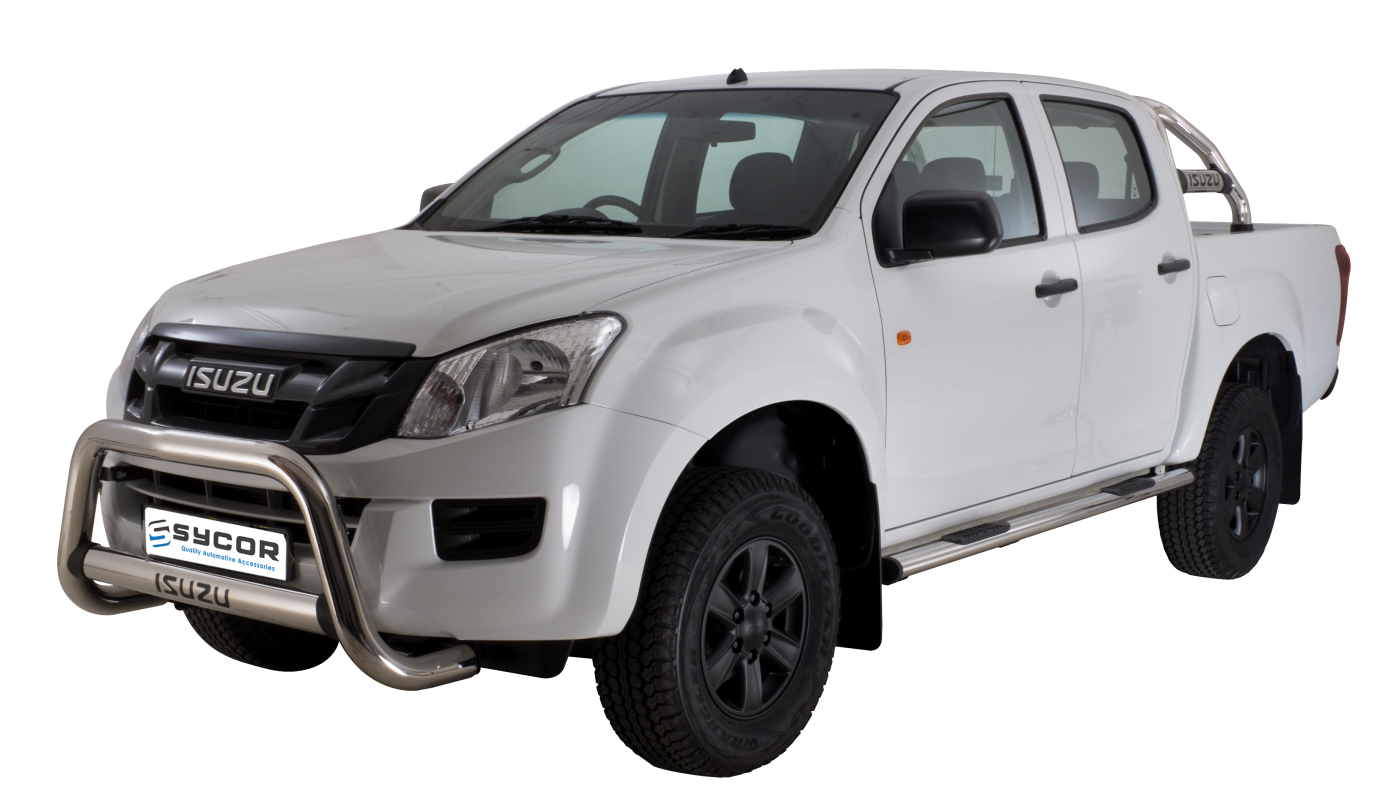 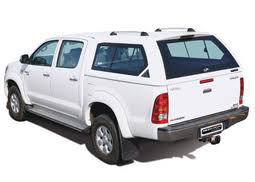 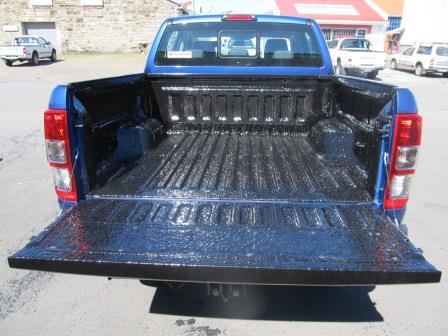 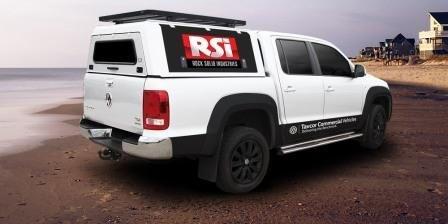 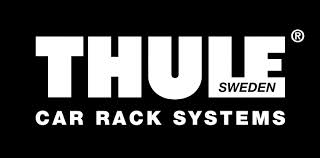 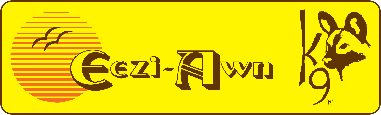 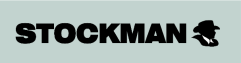 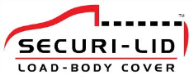 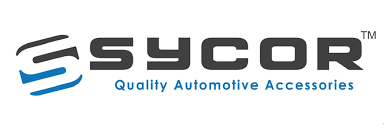 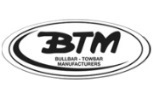 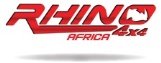 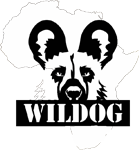 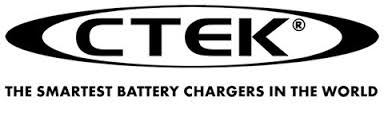 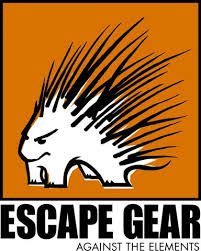 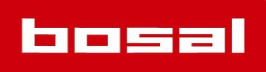 